Publicado en  el 03/03/2015 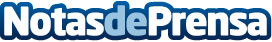 Arval Drive Challenge, juega y ahorra combustible con esta appDatos de contacto:Nota de prensa publicada en: https://www.notasdeprensa.es/arval-drive-challenge-juega-y-ahorra_1 Categorias: Automovilismo Industria Automotriz http://www.notasdeprensa.es